2018—2019学年度上学期期末教学质量测查（二）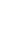 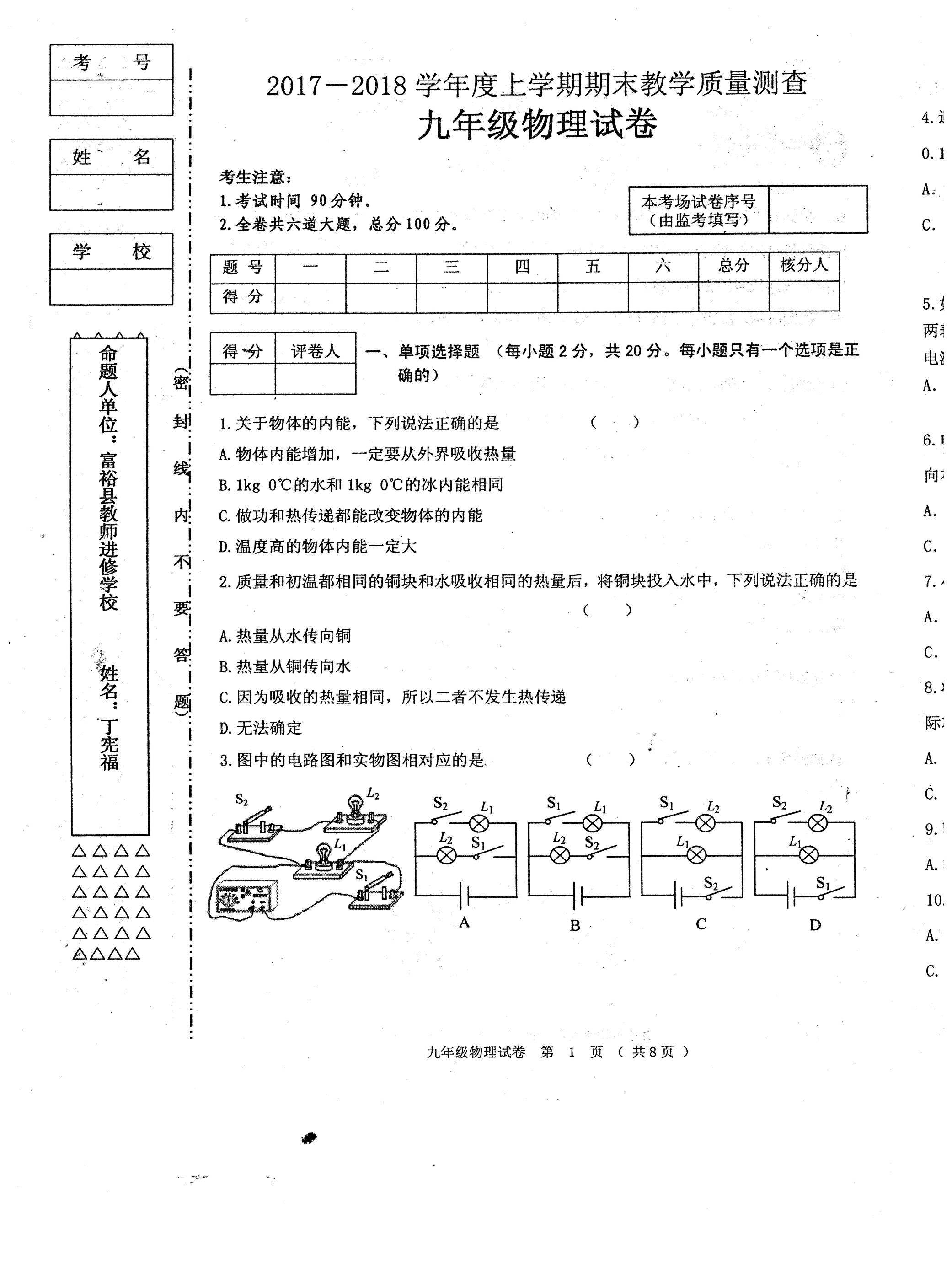 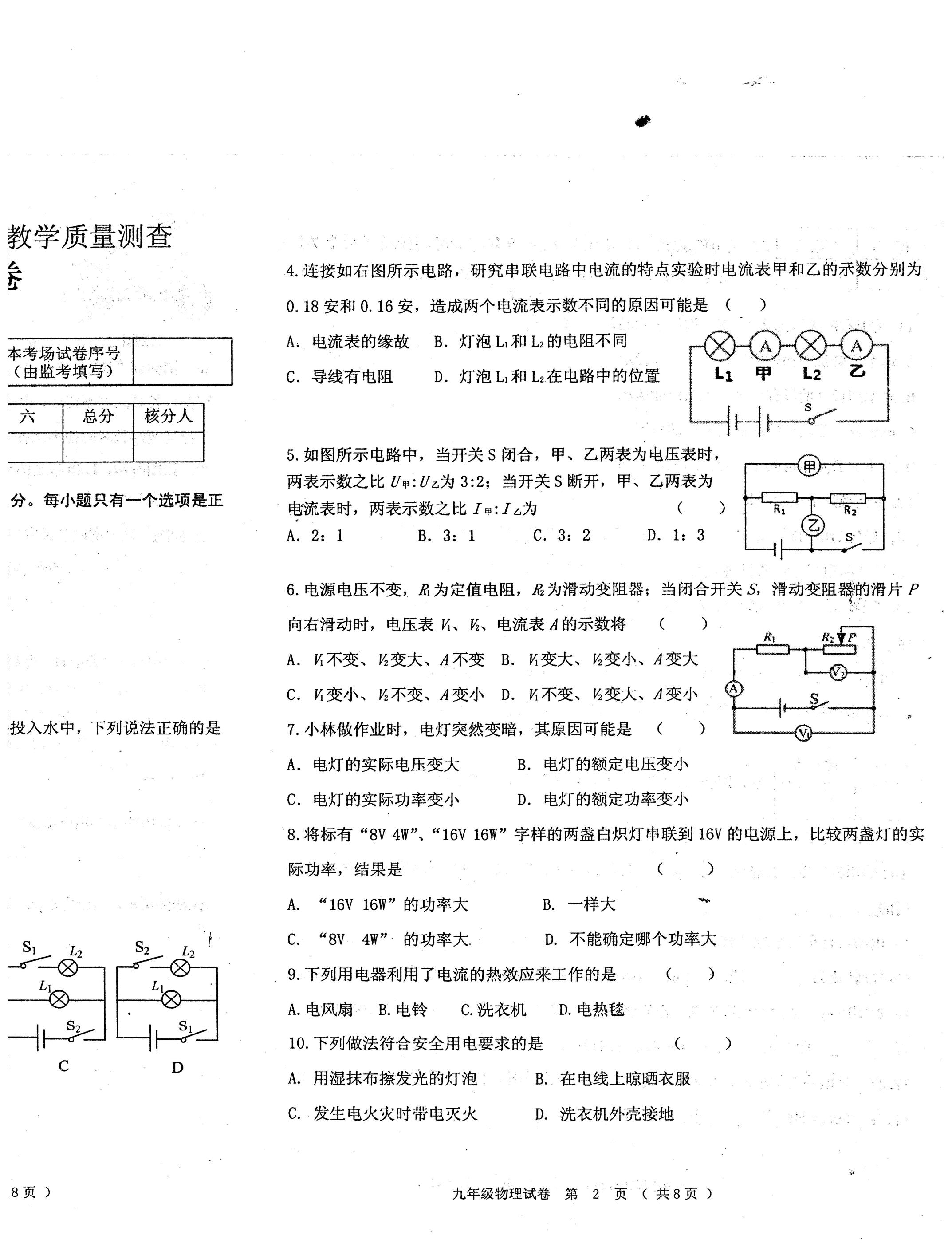 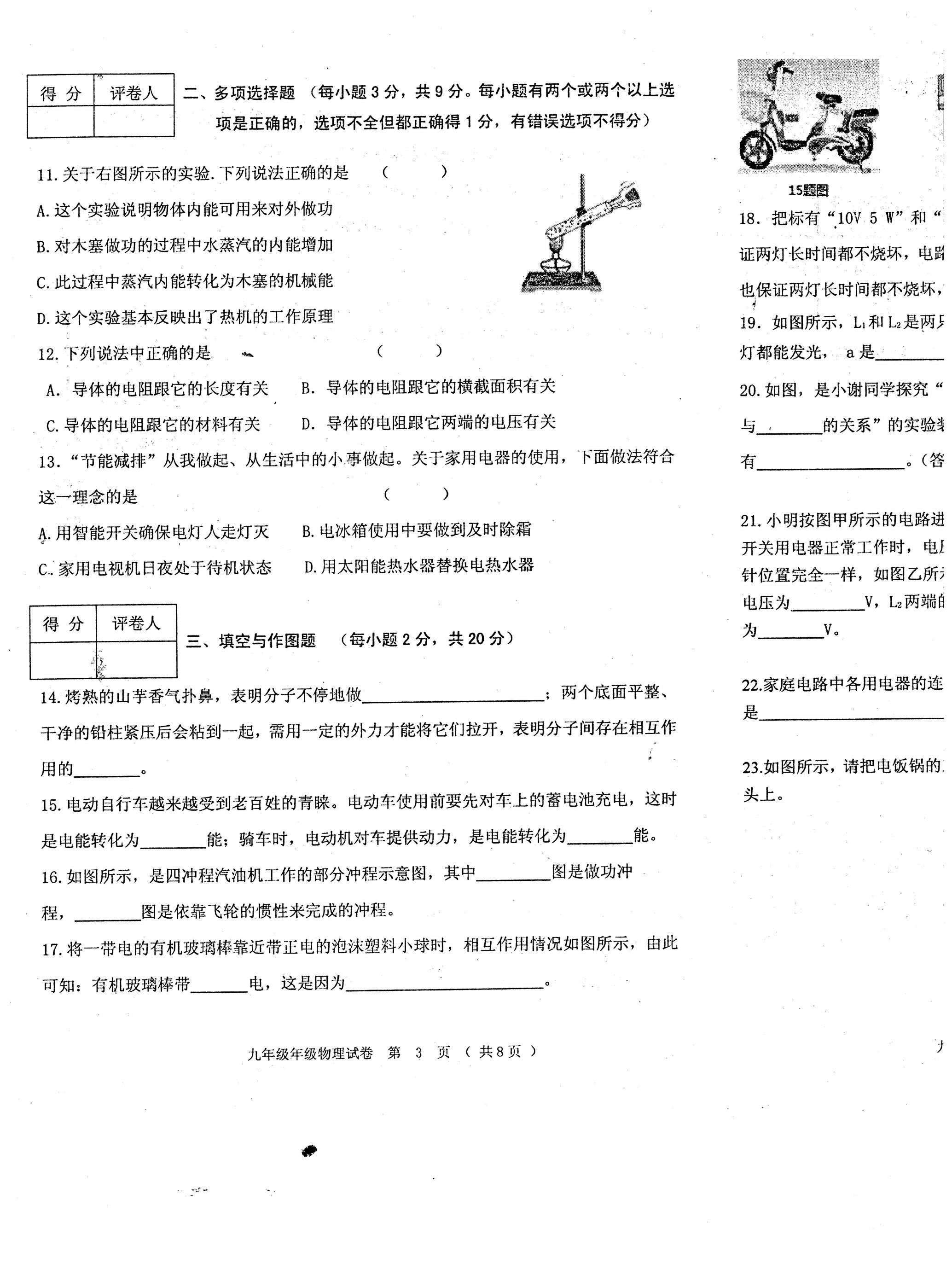 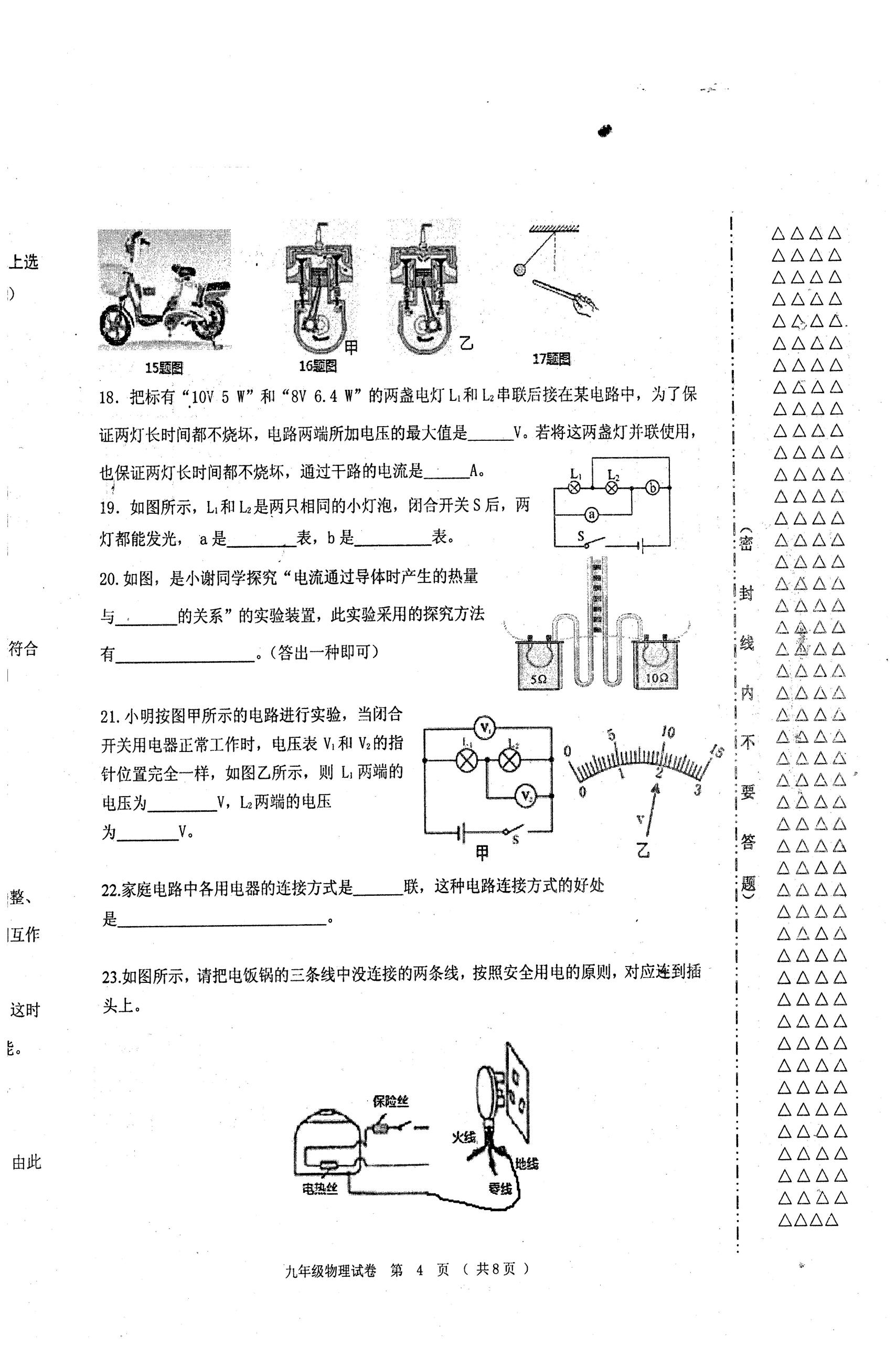 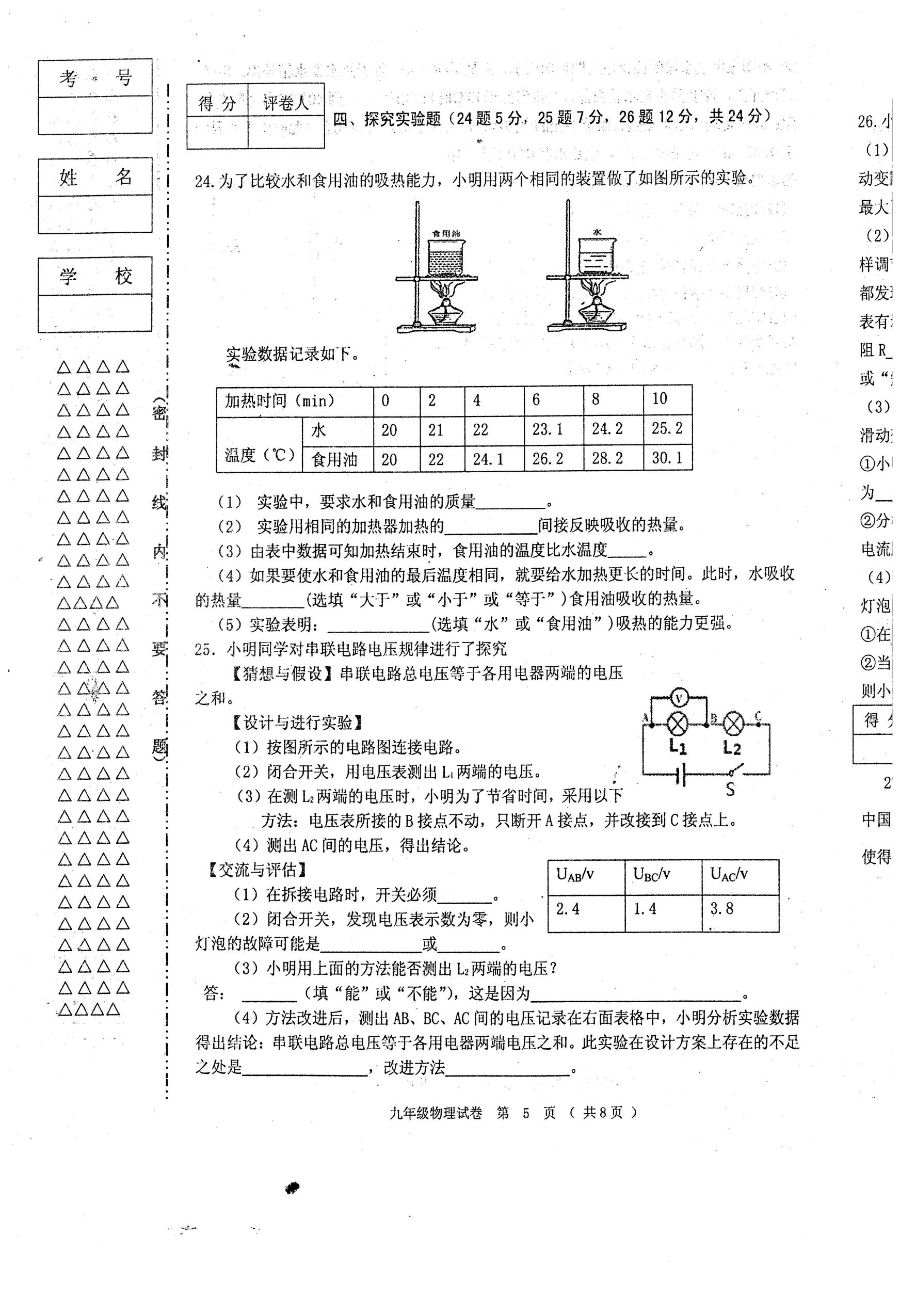 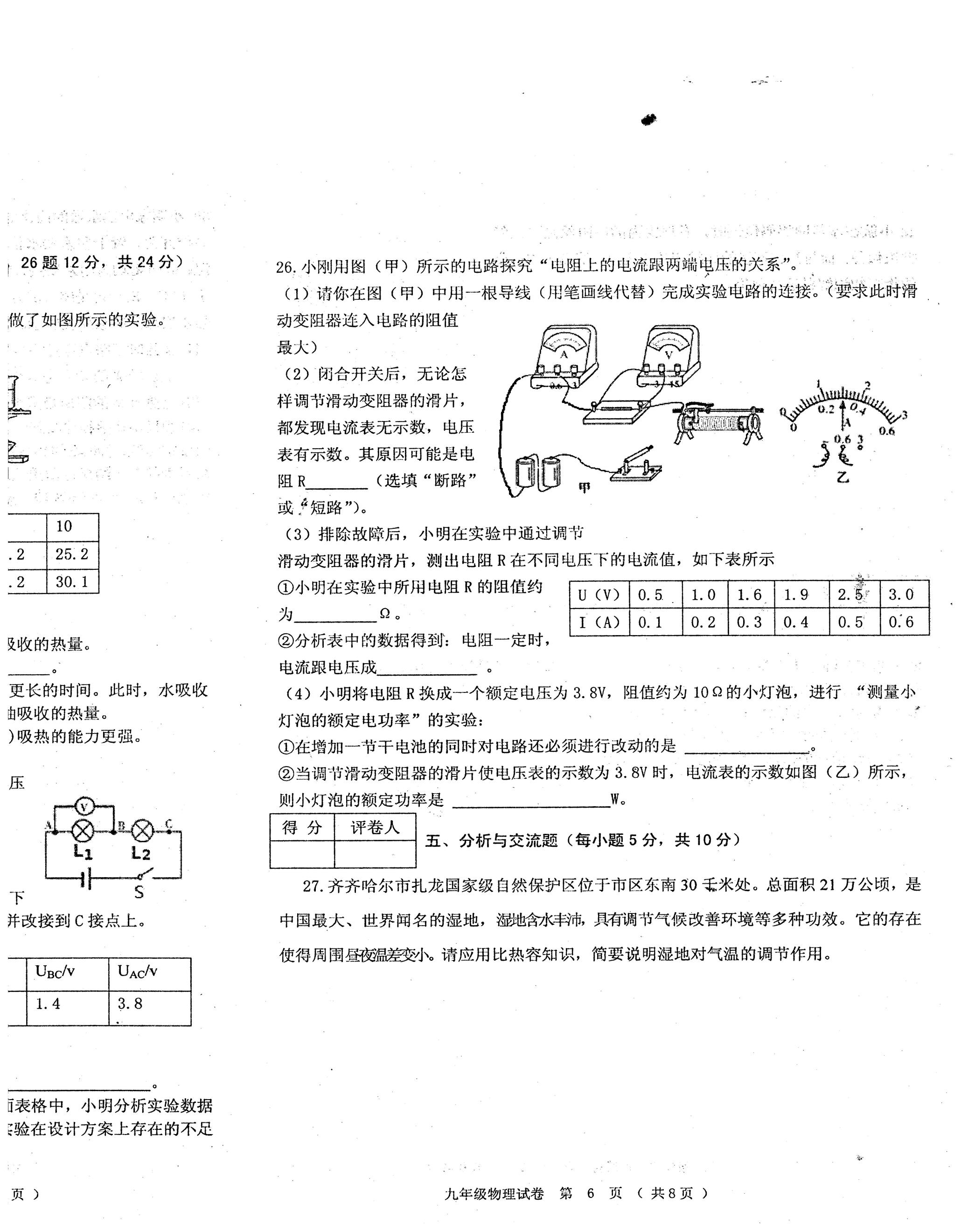 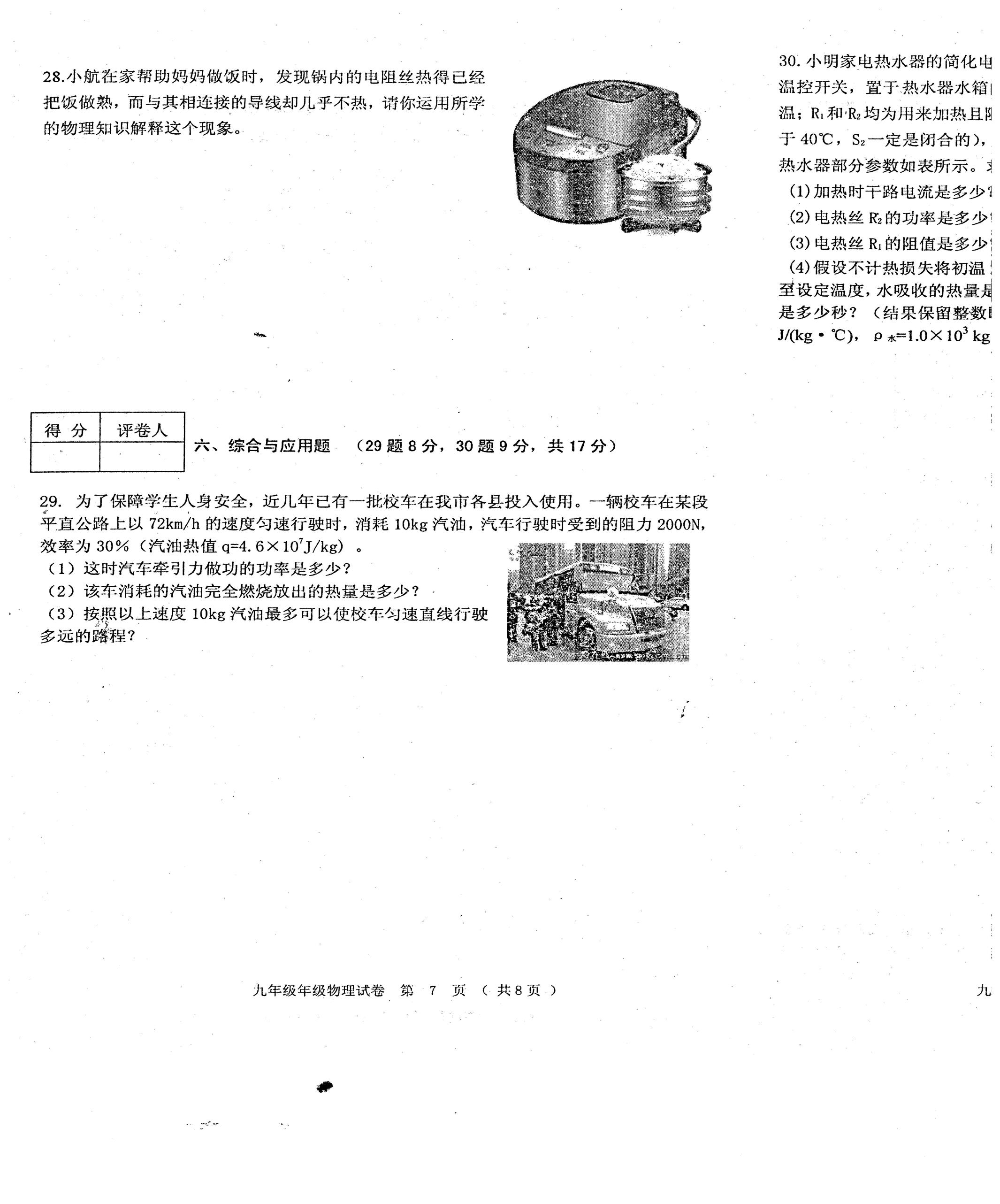 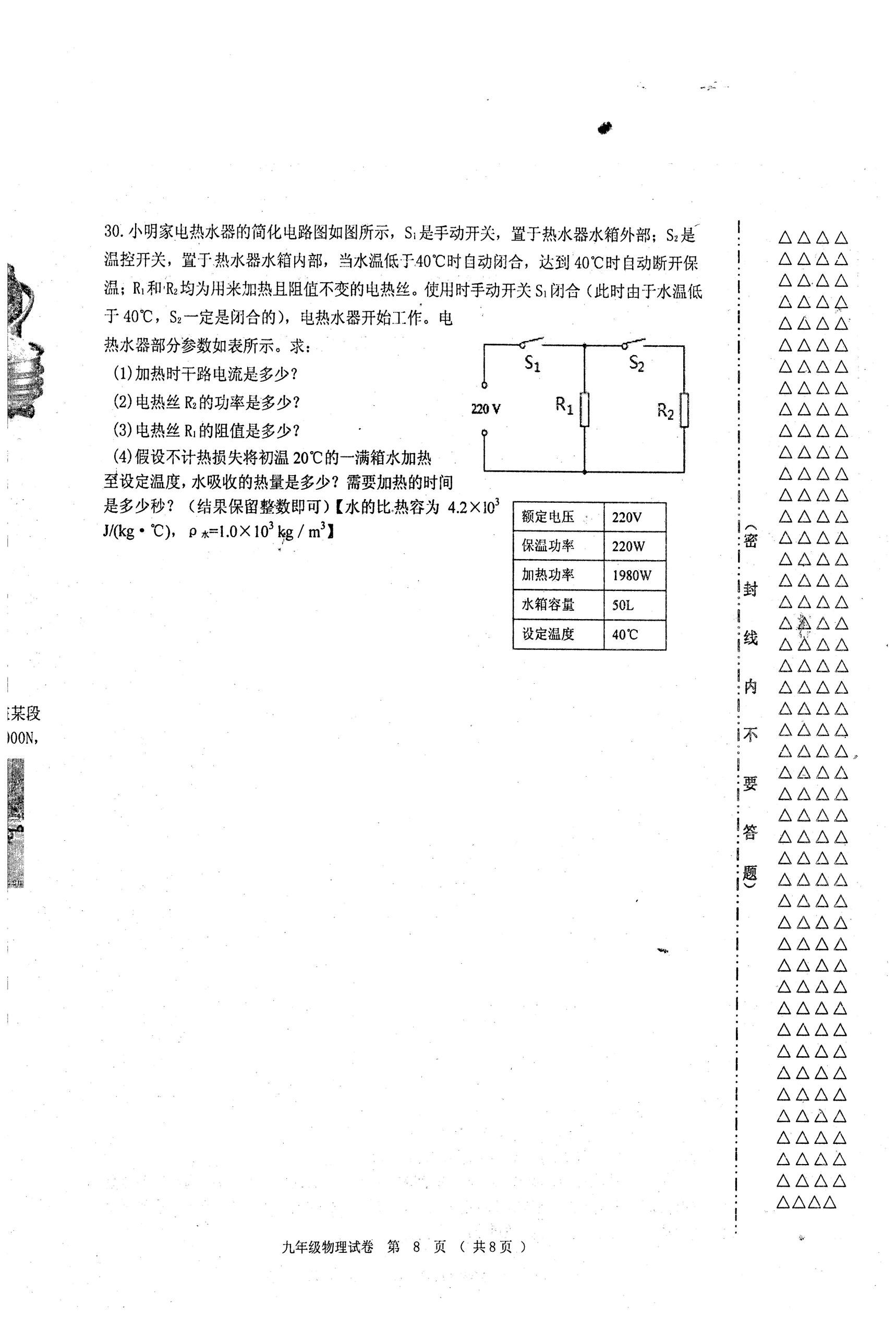 